第99届(江浙沪)校企合作人才供需暨联合办学专业共建网络视频会邀    请    函尊敬的企业HR及招聘负责人：校企合作是现代化企业实施人才战略之趋势、是职业院校培养高素质技能型人才的重要模式。企业通过校企合作，把本企业对人才的技能需求及时准确地反馈给培养人才的职业院校，同时也直接参与到技能型人才培养的整个过程，这样既达到了为企业（量身定制）针对性、实用性培养的目的，也满足企业对技能型人才的精准需求，实现人才蓄水池功能，助推企业高质量发展。近期，全国疫情多点突发，疫情防控形势依然严峻复杂。为缓解企业用工难问题，助力企业稳岗扩岗。达到为企业抢占人才、培养人才、储备人才，降低企业招聘成本、增强企业人才存量、提高企业的核心竞争力的目的，促进企业走校企合作之路，助推企业经济高质量发展。在这个特别的时期，我们通过“云校企会”小程序，见屏如见面，通过线上对接，实现资源整合。共话校企合作，共谋产教融合，共享人才信息。兹定于2022年9月14日举办“第99届(江浙沪)校企合作人才供需暨联合办学专业共建网络视频会”。现将有关事宜通知如下：一、主办单位：陕西晨华信息科技有限公司校企合作网【www.zgxqhzw.cn】小程序--云校企会二、会议主题：“校企协同育人、产教深度融合”三、会议形式： （一）视频直观洽谈：参会校企双方均可通过微信搜索小程序--云校企会，注册进入会场，通过审核后，可在会议期间进行视频对接。（每家企业一个账号，可2人参加） （二）微信群聊互动：由主办方建立，统一邀请所有参会嘉宾（2人/企业）进群。校企双方可互加微信好友交流、可微信视频洽谈，也可在群内发送与会议相关的单位小视频。 （三）配发宣传资料：由主办方根据校企提供资料（如院校简介、毕业生情况、院校负责人联系方式等），排版会刊。 （四）视频会议后在校企合作网【www.zgxqhzw.cn】进行免费宣传。 四、会议概况： 1、视频会议时间：2022年9月14日2、视频会议规模：拟邀请学校50所、企业30家，校企比1:1。3、参会人员：用工企业HR、人事主管；主管就业院（校）长、各院系领导或就业负责人等。五、参会方式： 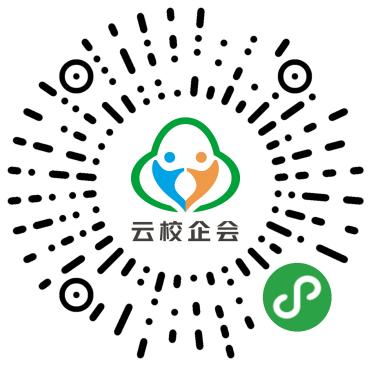  参会企业扫描右侧葵花码、选择会场后，注册、登录云校企会，按操作指南完善单位信息。会议期间，校企双方线上对接，可发送文字、图片、语音、短视频以及视频连线。 六、参会项目及费用： （一）费用说明 1、企业参会1200元/场（每单位一个账号，两名代表），含会刊资料费。 2、更多项目请致电咨询。 （二）转账方式（仅限以下账号）： 对公账户：陕西晨华信息科技有限责任公司 开 户 行：中国工商银行宝鸡大庆路支行 账 号：2603 0253 0920 1401 146 汇款时间：须在报名后七个工作日之内转账，以便前期宣传，开具发票 转账注明：“XXX单位参会费”字样、开发票的单位名称 七、联系方式 电 话：0917-3456779 3368008 公众号：zgxqhzw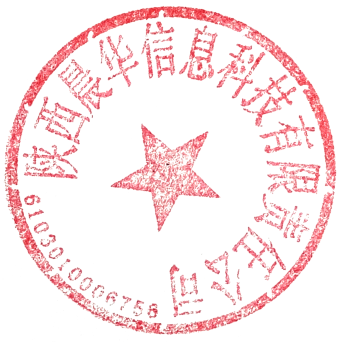                                       校企合作大会会务组                                          二零二二年八月二十二日  附件：      第99届(江浙沪)校企合作人才供需暨联合办学专业共建网络视频会企业报名回执表会务组：          我企业同意参加校企合作网举办的“第99届(江浙沪)校企合作人才供需暨联合办学专业共建网络视频会”。并同意主办方对我企业通过大会会刊、校企合作网（www.zgxqhzw.cn）及其公众微信平台（zgxqhzw）等渠道进行信息公开、长期宣传。具体如下：   企业联系人：                                             年    月    日                                  开票信息（必填）开 票 名 称开 票 名 称开票信息（必填）税       号税       号开票信息（必填）地 址、电 话地 址、电 话开票信息（必填）开户行、账号开户行、账号宣传企业名称（盖章）电话电话宣传企业地址网址网址企业简介（另附word）为规范大会会刊，所有参会企业的招工简章必须用word格式发送，内容包括：企业介绍、招聘简章等信息(A4整版篇幅)，可配图片不超过3张。为规范大会会刊，所有参会企业的招工简章必须用word格式发送，内容包括：企业介绍、招聘简章等信息(A4整版篇幅)，可配图片不超过3张。为规范大会会刊，所有参会企业的招工简章必须用word格式发送，内容包括：企业介绍、招聘简章等信息(A4整版篇幅)，可配图片不超过3张。为规范大会会刊，所有参会企业的招工简章必须用word格式发送，内容包括：企业介绍、招聘简章等信息(A4整版篇幅)，可配图片不超过3张。为规范大会会刊，所有参会企业的招工简章必须用word格式发送，内容包括：企业介绍、招聘简章等信息(A4整版篇幅)，可配图片不超过3张。为规范大会会刊，所有参会企业的招工简章必须用word格式发送，内容包括：企业介绍、招聘简章等信息(A4整版篇幅)，可配图片不超过3张。为规范大会会刊，所有参会企业的招工简章必须用word格式发送，内容包括：企业介绍、招聘简章等信息(A4整版篇幅)，可配图片不超过3张。为规范大会会刊，所有参会企业的招工简章必须用word格式发送，内容包括：企业介绍、招聘简章等信息(A4整版篇幅)，可配图片不超过3张。为规范大会会刊，所有参会企业的招工简章必须用word格式发送，内容包括：企业介绍、招聘简章等信息(A4整版篇幅)，可配图片不超过3张。为规范大会会刊，所有参会企业的招工简章必须用word格式发送，内容包括：企业介绍、招聘简章等信息(A4整版篇幅)，可配图片不超过3张。为规范大会会刊，所有参会企业的招工简章必须用word格式发送，内容包括：企业介绍、招聘简章等信息(A4整版篇幅)，可配图片不超过3张。参会代表姓名职务电话电话电话手机手机微信号微信号QQQQ邮箱期望与院校建立的合作模式(必选)□  冠名办班、订单培养                   □  长期用工合作□  校企、校校联合办学合作               □  短期工或寒暑假工□  毕业生就业、顶岗实习或工学结合       □  参加校园招聘会□  全选           其他方式（请说明）                              □  冠名办班、订单培养                   □  长期用工合作□  校企、校校联合办学合作               □  短期工或寒暑假工□  毕业生就业、顶岗实习或工学结合       □  参加校园招聘会□  全选           其他方式（请说明）                              □  冠名办班、订单培养                   □  长期用工合作□  校企、校校联合办学合作               □  短期工或寒暑假工□  毕业生就业、顶岗实习或工学结合       □  参加校园招聘会□  全选           其他方式（请说明）                              □  冠名办班、订单培养                   □  长期用工合作□  校企、校校联合办学合作               □  短期工或寒暑假工□  毕业生就业、顶岗实习或工学结合       □  参加校园招聘会□  全选           其他方式（请说明）                              □  冠名办班、订单培养                   □  长期用工合作□  校企、校校联合办学合作               □  短期工或寒暑假工□  毕业生就业、顶岗实习或工学结合       □  参加校园招聘会□  全选           其他方式（请说明）                              □  冠名办班、订单培养                   □  长期用工合作□  校企、校校联合办学合作               □  短期工或寒暑假工□  毕业生就业、顶岗实习或工学结合       □  参加校园招聘会□  全选           其他方式（请说明）                              □  冠名办班、订单培养                   □  长期用工合作□  校企、校校联合办学合作               □  短期工或寒暑假工□  毕业生就业、顶岗实习或工学结合       □  参加校园招聘会□  全选           其他方式（请说明）                              □  冠名办班、订单培养                   □  长期用工合作□  校企、校校联合办学合作               □  短期工或寒暑假工□  毕业生就业、顶岗实习或工学结合       □  参加校园招聘会□  全选           其他方式（请说明）                              □  冠名办班、订单培养                   □  长期用工合作□  校企、校校联合办学合作               □  短期工或寒暑假工□  毕业生就业、顶岗实习或工学结合       □  参加校园招聘会□  全选           其他方式（请说明）                              □  冠名办班、订单培养                   □  长期用工合作□  校企、校校联合办学合作               □  短期工或寒暑假工□  毕业生就业、顶岗实习或工学结合       □  参加校园招聘会□  全选           其他方式（请说明）                              □  冠名办班、订单培养                   □  长期用工合作□  校企、校校联合办学合作               □  短期工或寒暑假工□  毕业生就业、顶岗实习或工学结合       □  参加校园招聘会□  全选           其他方式（请说明）                              2022-2023年用工情况（必填）岗位名称岗位名称岗位名称专业要求专业要求需求人数需求人数男女比例男女比例招聘时间招聘时间2022-2023年用工情况（必填）2022-2023年用工情况（必填）2022-2023年用工情况（必填）备注1、请将填写完整的报名回执表（以word格式）、盖章扫描回执表（以图片格式）、企业简介或招工简章（以word格式）3份一并发送至 sxchxx@163.com邮箱，并致电会务组（业务）联系人确认，以便会务组及时按回执先后排序统一制作会刊。请各单位务必从速报名，额满截止。2、以上报名回执表、企业简介或招工简章由参会企业如实填写自行审核提供。3、参会企业须按照邀请函上规定的时间准时签到，入场参会。如因故无法参加，必须在大会举办前七个工作日书面通知会务组，否则视为违约。 4、会务组联系人：1、请将填写完整的报名回执表（以word格式）、盖章扫描回执表（以图片格式）、企业简介或招工简章（以word格式）3份一并发送至 sxchxx@163.com邮箱，并致电会务组（业务）联系人确认，以便会务组及时按回执先后排序统一制作会刊。请各单位务必从速报名，额满截止。2、以上报名回执表、企业简介或招工简章由参会企业如实填写自行审核提供。3、参会企业须按照邀请函上规定的时间准时签到，入场参会。如因故无法参加，必须在大会举办前七个工作日书面通知会务组，否则视为违约。 4、会务组联系人：1、请将填写完整的报名回执表（以word格式）、盖章扫描回执表（以图片格式）、企业简介或招工简章（以word格式）3份一并发送至 sxchxx@163.com邮箱，并致电会务组（业务）联系人确认，以便会务组及时按回执先后排序统一制作会刊。请各单位务必从速报名，额满截止。2、以上报名回执表、企业简介或招工简章由参会企业如实填写自行审核提供。3、参会企业须按照邀请函上规定的时间准时签到，入场参会。如因故无法参加，必须在大会举办前七个工作日书面通知会务组，否则视为违约。 4、会务组联系人：1、请将填写完整的报名回执表（以word格式）、盖章扫描回执表（以图片格式）、企业简介或招工简章（以word格式）3份一并发送至 sxchxx@163.com邮箱，并致电会务组（业务）联系人确认，以便会务组及时按回执先后排序统一制作会刊。请各单位务必从速报名，额满截止。2、以上报名回执表、企业简介或招工简章由参会企业如实填写自行审核提供。3、参会企业须按照邀请函上规定的时间准时签到，入场参会。如因故无法参加，必须在大会举办前七个工作日书面通知会务组，否则视为违约。 4、会务组联系人：1、请将填写完整的报名回执表（以word格式）、盖章扫描回执表（以图片格式）、企业简介或招工简章（以word格式）3份一并发送至 sxchxx@163.com邮箱，并致电会务组（业务）联系人确认，以便会务组及时按回执先后排序统一制作会刊。请各单位务必从速报名，额满截止。2、以上报名回执表、企业简介或招工简章由参会企业如实填写自行审核提供。3、参会企业须按照邀请函上规定的时间准时签到，入场参会。如因故无法参加，必须在大会举办前七个工作日书面通知会务组，否则视为违约。 4、会务组联系人：1、请将填写完整的报名回执表（以word格式）、盖章扫描回执表（以图片格式）、企业简介或招工简章（以word格式）3份一并发送至 sxchxx@163.com邮箱，并致电会务组（业务）联系人确认，以便会务组及时按回执先后排序统一制作会刊。请各单位务必从速报名，额满截止。2、以上报名回执表、企业简介或招工简章由参会企业如实填写自行审核提供。3、参会企业须按照邀请函上规定的时间准时签到，入场参会。如因故无法参加，必须在大会举办前七个工作日书面通知会务组，否则视为违约。 4、会务组联系人：1、请将填写完整的报名回执表（以word格式）、盖章扫描回执表（以图片格式）、企业简介或招工简章（以word格式）3份一并发送至 sxchxx@163.com邮箱，并致电会务组（业务）联系人确认，以便会务组及时按回执先后排序统一制作会刊。请各单位务必从速报名，额满截止。2、以上报名回执表、企业简介或招工简章由参会企业如实填写自行审核提供。3、参会企业须按照邀请函上规定的时间准时签到，入场参会。如因故无法参加，必须在大会举办前七个工作日书面通知会务组，否则视为违约。 4、会务组联系人：1、请将填写完整的报名回执表（以word格式）、盖章扫描回执表（以图片格式）、企业简介或招工简章（以word格式）3份一并发送至 sxchxx@163.com邮箱，并致电会务组（业务）联系人确认，以便会务组及时按回执先后排序统一制作会刊。请各单位务必从速报名，额满截止。2、以上报名回执表、企业简介或招工简章由参会企业如实填写自行审核提供。3、参会企业须按照邀请函上规定的时间准时签到，入场参会。如因故无法参加，必须在大会举办前七个工作日书面通知会务组，否则视为违约。 4、会务组联系人：1、请将填写完整的报名回执表（以word格式）、盖章扫描回执表（以图片格式）、企业简介或招工简章（以word格式）3份一并发送至 sxchxx@163.com邮箱，并致电会务组（业务）联系人确认，以便会务组及时按回执先后排序统一制作会刊。请各单位务必从速报名，额满截止。2、以上报名回执表、企业简介或招工简章由参会企业如实填写自行审核提供。3、参会企业须按照邀请函上规定的时间准时签到，入场参会。如因故无法参加，必须在大会举办前七个工作日书面通知会务组，否则视为违约。 4、会务组联系人：1、请将填写完整的报名回执表（以word格式）、盖章扫描回执表（以图片格式）、企业简介或招工简章（以word格式）3份一并发送至 sxchxx@163.com邮箱，并致电会务组（业务）联系人确认，以便会务组及时按回执先后排序统一制作会刊。请各单位务必从速报名，额满截止。2、以上报名回执表、企业简介或招工简章由参会企业如实填写自行审核提供。3、参会企业须按照邀请函上规定的时间准时签到，入场参会。如因故无法参加，必须在大会举办前七个工作日书面通知会务组，否则视为违约。 4、会务组联系人：1、请将填写完整的报名回执表（以word格式）、盖章扫描回执表（以图片格式）、企业简介或招工简章（以word格式）3份一并发送至 sxchxx@163.com邮箱，并致电会务组（业务）联系人确认，以便会务组及时按回执先后排序统一制作会刊。请各单位务必从速报名，额满截止。2、以上报名回执表、企业简介或招工简章由参会企业如实填写自行审核提供。3、参会企业须按照邀请函上规定的时间准时签到，入场参会。如因故无法参加，必须在大会举办前七个工作日书面通知会务组，否则视为违约。 4、会务组联系人：